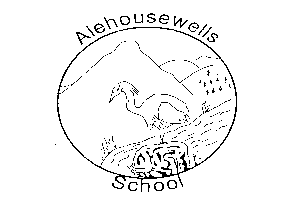 Alehousewells SchoolNewsletter 14May 2017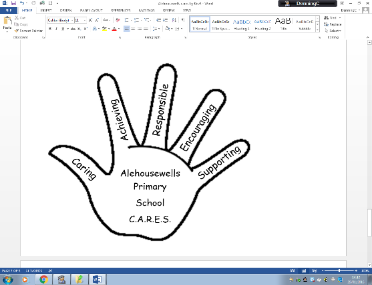 Alehousewells School                         Bremner WayKemnayAB51 5FWTel:  01467 536910Emergency Phone line 0870 054 4999, Pin no. 021180alehousewells.sch@aberdeenshire.gov.ukHead Teacher: Mrs Carol HughesEmergency Contact Details UpdateChilds Name:_____________________Class:________________Emergency Contact:Name:________________Number:______________Address:________________________________________________________Diary Dates:Monday 22 May – Sports’ Day, potted sports at 9.45, races at 1.45.Monday 29 May – Sports’ day reserve date.Tuesday 30 May – Red/Yellow sports today, weather permitting.Parent Council meeting, 6.30pm, all welcome.Wednesday 31 May – Blue nursery sports, 10-11.30.Friday 2 June – Red/Yellow sports reserve dateMonday 5 June – School closed for Local holiday.Tuesday 6 June – Netball festivalThursday 8 June – Shorts & shades disco – P1-3 6.30-7.30, P4-7 7.35-8.50.Friday 9 June – Folder of work home today. Last day for Jog/Walk money please.Monday 12 June – New P1 sample lunch, 11.30.Wednesday 14 June – New P1 parents meeting, 6.30.Monday 19 June – All library books to be returned this week.Wednesday 21 June – Nursery parents evening, 6.30Dear Parents/Carers,Sun creamWith the better weather hopefully coming, please ensure your child has appropriate cover e.g. sunhat and sun cream.  We are not able to apply lotion to the children so please ensure sun cream is applied at home before coming to school. Thank you.Christian Aid Jog/WalkA huge well done to all who participated on the day.  Please make sure that your sponsor money is handed back to the office as soon as possible, but by Friday 9 June at the latest. The trophy winners will be announced at our next Assembly after this date!XpressionsJust a wee reminder to register for Xpressions if not already done so.  This is a great way to keep up to date with news from school. Xpressions is an App which enables schools to share certain elements from their MIS data instantly and securely with parents on their smartphones or tablets and is very user friendly.P 4-7 Netball FestivalVery well done to everyone in P4- 7 who recently took part in the Inverurie Netball Festival. They all played their best and did the school proud. They were very well behaved and kept encouraging each other, just like our Values say. Many thanks also to the parents who accompanied the children and helped and supported on the night. Good luck at the next Festival, on 6 June.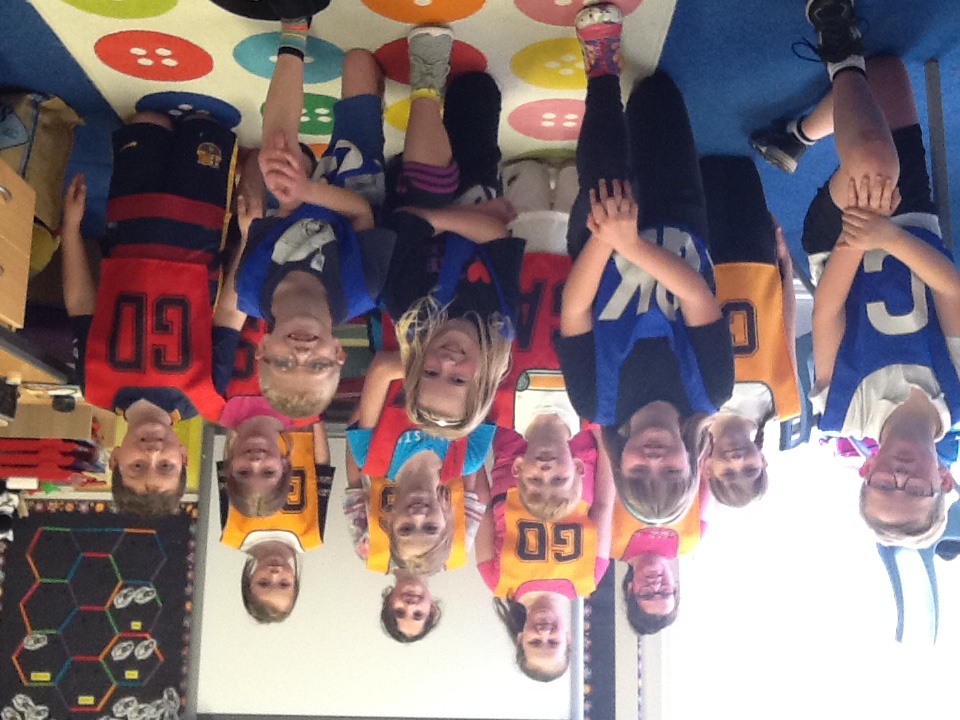 P7 Dalguise                                                                                                          It’s been a few weeks now since 23 P7s returned from Dalguise, but I wanted to share with you the positive comments we received about their trip. We were told that all staff at Dalguise spoke highly of their behaviour and attitude, including catering staff in the Dining Hall and Housekeeping staff responsible for the accommodation.  Well done!P5 Ceilidh                                                                                                   P5 also did the school proud at the recent P5 Cluster ceilidh, looking really impressive with their touch of tartan and kilts. We received positive feedback about how well they behaved as well as how well they danced. Well done P5!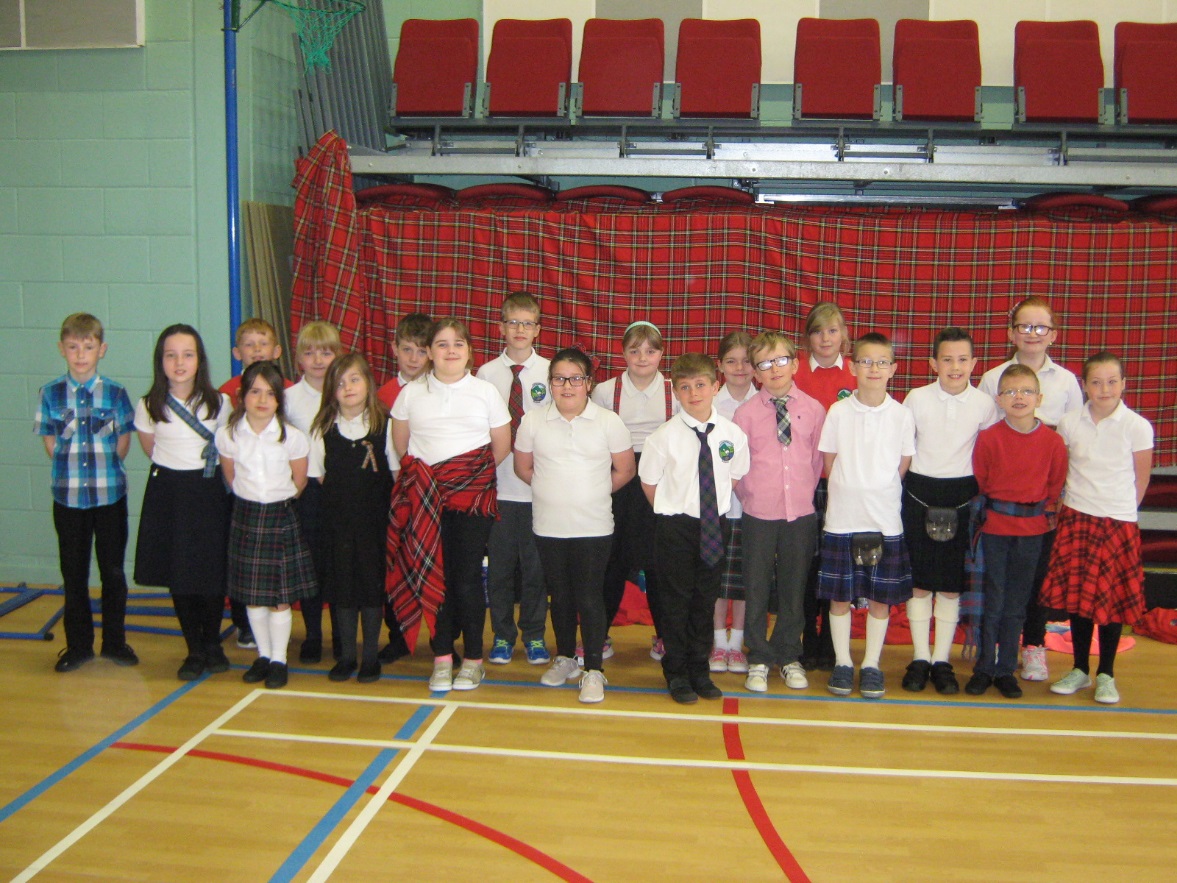 Skype (telephone)We now have a new telephone number as we move to a new Skype system.  Please start using this new number – 01467 536910.  You will then be given the choice to either report an absence or speak to a member of the Admin Team. The old number will no longer be in service after the summer holidays.Medication updateSome pupils will need to take medication (or be given it) at school at some time in their school life. Often this will be for a short period. Short term medication should only be taken to school when absolutely essential and is prescribed.Where possible, parents of children requiring antibiotics should take into consideration dosage arrangements, which will allow the antibiotic to be taken before and after school. Parents should be encouraged to ask the prescribing doctor about this.Pupils sometimes ask for pain killers (analgesics) at school, including Aspirin and Paracetamol. School staff will not give non-prescribed medication to pupils. They may not know whether the pupil has taken a previous dose, or whether the medication may react with other medication being taken. If a pupil suffers from regular pain, such as a migraine, the parent/carer should authorise and supply appropriate pain killers for their child’s use with written instructions about when the child should take the medication.In short, we are now only allowed to administer medication that has been prescribed by a GP and has the original label from the pharmacy with the child and dosage details.TwitterPlease follow us on Twitter! You will find us at @Alehousewells. Sports daySports day will hopefully be next Monday, 22 May. A decision will be made as soon as possible on the day and a text sent out to let you know if it is going ahead on this date or not. If the children could wear their House colours, that would be great, and would help with the team spirit:Bennachie – greenDon – blueFraser – redThe children should all know which country they are in for Potted Sports by now, and are encouraged to find out some facts for the Potted sports session. There are extra points up for grabs for interesting facts about their country!Like last year, the lunch will not be as advertised on the menu but a sandwich lunch. This was very popular last year so we have decided to do this again. The choices will be ham, cheese or tuna with other picnic style accompaniments.Thank you to those parents who have offered to help man a Potted Sports station, your help is really appreciated.AchievementsEmily Stewart has won the rotary young photographer 2017 competition for Scotland!!! She is now entered into the national final. This is fantastic news.  Good luck Emily.Yours Sincerely, 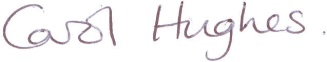 Carol HughesHEAD TEACHER_____________________________________________________________You are invited to comment on the return pro-forma on any aspect of school whether as a comment/ suggestion, compliment or concern. These are responded to as and when necessary.Comment/Suggestion, Compliment or Concern,  May 17 __________________________________________________________________________________________________________________________________________________________________My name_______________________________________________Thursday 22 June – Meet the teacher time, 11-12 noon.Wednesday 21, Thursday 22 & Friday 23 June – P7 Link days at Kemnay AcademyThursday 22 June – Meet your new teacher, 11-12.Tuesday 27 June – Talent Show & House 40th birthday party.Wednesday 28 June – Nursery family fun day.Thursday 29 June – Dress as you please day.Friday 30 June – Last day of the session. Church service, 10am, all welcome. Tuesday 22 Aug 2017 – P2-7 back to school.Saturday 9 September – Parent Council BBQ and Duck race, 11-2. Save the date!